		Pupillage Application Form 2022-23 (1).docx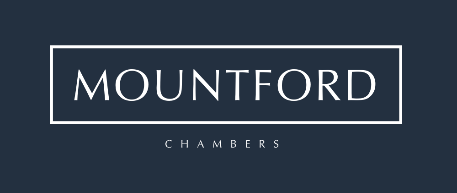           Pupillage Application FormThank you for applying for pupillage at Mountford Chambers. Please download this form, complete it and email it back as explained on the last page. If you require any assistance or have any problems completing this form, please contact our Chambers Administrator on 020 7936 6300 or email: orlaosullivan@mountfordchambers.comPersonal and Contact Details* denotes a required entryALL INITIAL COMMUNICATION REGARDING YOUR APPLICATION WILL BE MADE VIA EMAIL SO PLEASE ENSURE THAT YOU ENTER A VALID EMAIL ADDRESS AND PROMPTLY NOTIFY US OF ANY CHANGES TO YOUR CONTACT DETAILS EducationPlease provide details of the institution where you took your A-Levels (or equivalent):How many A-Levels (or equivalent) did you obtain?Please provide details of any undergraduate or postgraduate qualifications to date (excluding BPTC). Bar Professional Training CourseHave you completed your BPTC?Yes 	Please complete 3a) and 3b)X Currently undertaking	Please complete 3a)No, not commenced	Please complete 3c) Please provide details of your institution and grades (if not yet completed/assessed write “awaiting”)3b)	What have you been doing / do you intend to do between the completion of the course and the start of pupillage?  [Maximum 300 words]3c) Have you applied for a place on a BPTC course?YesPlace SecuredNoCareer HistoryPlease tell us about any non-legal work you have undertaken and expand upon your responsibilities if you feel that it enhances your application [Maximum 150 words for each entry]Legal Experience Awards, Prizes and ScholarshipsPlease give details of any awards, prizes or scholarships you have received.Advocacy ExperienceYour written and oral advocacy ability accounts for a substantial proportion of the marks within our application process. Please set out your advocacy experience here [Maximum of 150 words per entry].Extenuating Circumstances	If you feel that you need to explain an aspect of your form that is not reflective of your ability, do so here. Why do you want to be a Criminal Barrister? [Maximum 300 words]Why would you make a good pupil at Mountford Chambers? [Maximum 300 words]Describe any other life experiences or factors, including any hardships that you have faced, that you feel demonstrate your commitment to a career at the criminal bar [Maximum 300 words].Please argue either for or against the proposition "Criminal defendants who either plead guilty or are found guilty of manslaughter of an emergency worker should receive a mandatory sentence of imprisonment for life” [Maximum 300 words].Accessibility and flexibilityWe are committed to equal opportunities and diversity, and aim to ensure that everyone who wishes to do so can participate fully in our pupil selection process. Are there any arrangements which we will need to make to enable you to do so?RefereesPlease give the names, telephone numbers and email addresses of TWO referees.Keep in mind the more experience your referees have of your legal ability and/or capabilities as an advocate, the more useful they will be to us in considering your application.I confirm that the information given in this application is true to the best of my knowledge and belief.SignatureDateThank you for applying to Mountford ChambersPlease return your completed application form to pupillage@mountfordchambers.com saved as a .pdf document with the following file name “Your Name Mountford Pupillage Application ddmmyyyy.pdf”. Eg. John Smith MountfordPupillage Application 01022021.pdfApplications need to be returned by no later than 5pm on 9th February 2022. Any application received after this date will NOT be considered.On receipt of your application, we will send an acknowledgement email within 48 hours. If you do not receive our acknowledgement within this time frame, please contact the Orla O’Sullivan on 020 7936 6300 or orlaosullivan@mountfordchambers.comTimetableOpening date for applications: 5th January 2022Closing date for applications: 9th February 2022First round interviews: TBCSecond round interviews: TBCOffers of Pupillage will be made at 9am on 6th May 2022Title: *Surname/Family Name: *First Name(s)/Preferred Name: *Home Address: *Correspondence Address:(If different from above)Mobile: *Email: *Home/Other Telephone:Dates unavailable for interview: *Please note interview dates displayed on our website and at the end of this formName of school/collegeDatesSubjectGradeDateQualificationInstitutionClass/GradePredicted C/G (if applicable)Name of BPTC providerCourse datesSubjectGradeSubjectGradeCriminal Advocacy: Examination-in-Chief and Cross-ExaminationAdvocacy: SubmissionsCriminal Litigation, Evidence and SentencingConference SkillsDrafting SkillsLegal Research and Opinion WritingProfessional EthicsCivil Litigation and Dispute ResolutionDate from/toEmployerAddressArea/ResponsibilitiesDate from/toType of experienceLocationArea/Nature of Workand what you learnedDateAwarding InstitutionName and details of awardDate from/toType of experienceLocationDetails of experienceNameTelephoneEmail